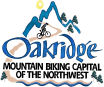 Oakridge Economic Development Advisory CommitteeWednesday November 1, 2023 at 5pmAGENDAWelcomeRoll CallPublic CommentNew BusinessReview of OIP Lot 20 Offer (Confidential in closed session under ORS )Oakridge Economic “Summit” rescheduled to December 13th (time TBD) Approval of last month’s meeting minutesEditing Oakridge profile on Lane County Economic Development WebsiteNext Meeting: Wednesday November 8th at 5pm (every 2nd Wednesday at 5pm)?Meeting Information:Hybrid meeting in-person City Hall conference room (48318 E. 1st Street) and via Zoom link:   https://us02web.zoom.us/j/3664311610 Or dial 669-900-9128, and then enter Meeting ID#  366 431 1610